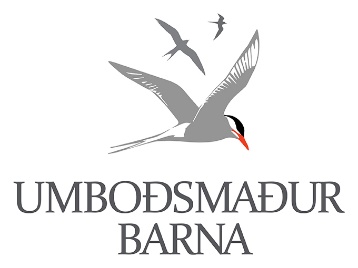 Mennta- og menningarmálaráðherra hefur kynnt drög að menntastefnu til ársins 2030 í samráðsgátt stjórnvalda. Í stefnunni kemur fram að markmið stjórnvalda sé „að veita framúrskarandi menntun með áherslu á þekkingu, vellíðan, þrautseigju og árangur þar sem allir skipta máli og geta lært“. Síðan eru skilgreindar fjórar áherslur:kennsla og stjórnun menntastofnana verði framúrskarandi,allir hafi jöfn tækifæri til menntunar,námskrá, námsumhverfi og námsmat styðji við hæfni til framtíðar,samábyrgð ríki um framkvæmd og gæði skóla- og fræðslustarfs.Umboðsmaður barna fagnar því að með nýrri menntastefnu eigi að setja menntun landsmanna í öndveg eins og segir í upphafssetningu hennar. Þá fagnar umboðsmaður því að stefnan hefur tekið talsverðum breytingum frá því drög að henni voru kynnt af ráðherra þann 30. janúar s.l. Umboðsmaður hefur það hlutverk að efla þátttöku barna í samfélaginu og vinna að því að tekið sé fullt tillit til réttinda, þarfa og hagsmuna þeirra á öllum sviðum. Mikilvægur þáttur í starfi embættisins er eftirlit með innleiðingu Barnasáttmálans á öllum sviðum í íslensku samfélagi. Í ljósi þessa hlutverks hefði embættið kosið að réttindum barna væri gert hærra undir höfði í menntastefnunni og helst að þau hefðu verið lögð henni til grundvallar. Í því hefði falist kærkomið tækifæri til að útfæra í hverju innleiðing Barnasáttmálans í íslenskt menntakerfi felst. Með réttindamiðaðri nálgun eru réttindi barnsins eða nemandans í forgrunni og því nauðsynlegt að útfæra hvað réttur til menntunar felur í sér og hvaða skyldur hann leggur á stjórnvöld, skólastjórnendur, kennara, foreldra, skólasamfélagið og samfélagið allt. Hér skiptir máli að skilgreint sé til dæmis hvernig tryggja eigi að öll börn njóti jafnra réttinda til menntunar, hvernig styðja eigi við nemendur til að koma í veg fyrir brottfall eða skólaforðun, hvernig efla eigi þátttöku barna í skólastarfi og tryggja aðlögun ólíkra hópa. Þessi nálgun væri einnig í samræmi við aukna áherslu á réttindaskóla í íslensku samfélagi. Allir hafa jöfn tækfæri til menntunarUmboðsmaður barna fagnar því að ein af helstu áherslum menntastefnunnar sé jöfn tækifæri til menntunar, enda er ein grundvallarregla Barnasáttmálans að börn eigi ekki að sæta mismunun af neinu tagi. Þessi áhersla er einnig í samræmi við stefnu íslenskra stjórnvalda um skóla án aðgreiningar frá árinu 1999. Margt bendir þó til þess að talsvert þurfi að styrkja íslenskt skólakerfi til að mæta þeim kröfum sem skóli án aðgreiningar felur í sér. Þá hefur verið talsverð umræða um brottfall úr skólum, skólaforðun og hátt hlutfall nemenda sem þurfa á stuðningsþjónustu að halda, en allt er þetta birtingarmynd þess að stór hópur barna fótar sig illa í íslensku skólakerfi. Eins og kemur fram í menntastefnunni er ástæða er til að hafa áhyggjur af  ákveðnum hópum barna innan skólakerfisins, s.s. fötluðum nemendum og börnum af erlendum uppruna, eins og til dæmis sést af tölum um brottfall þeirra úr framhaldsskólum. Það sama á við um stöðu drengja en mun fjölmennari hópur drengja en stúlkna er í brottfallshópi í framhaldsskólum og einkunnir þeirra á samræmdum prófum eru jafnan lakari. Þá benda rannsóknir til að börnum af efnalitlum heimilum líði mun verr í skóla en öðrum hópum.. Í menntastefnu er talsverð áhersla lögð á námsskrá, árangur og samkeppnishæfni menntakerfisins. Að því leyti má því segja að menntastefnan sé markmiðsdrifin. Færð hafa verið rök fyrir því að markmiðsdrifnar áherslur í skólum og stefna um skóla án aðgreiningar fari ekki vel saman. Þvert á móti getur áherslan sem er í menntastefnunni á árangur og mælanleg markmið, beinlínis komið í veg fyrir að aðrar áherslur nái fram að ganga, eins og sú að öll börn hafi jöfn tækifæri til menntunar. Með slíkum mælanlegum markmiðum er strax skilgreint hvaða hæfni hver nemendi á að ná þó vitað sé í upphafi að einhver hópur barna muni ekki ná þessum markmiðum eða eiga mjög erfitt með það. Í hverjum skóla eða bekk er líklegt að geta barna sé ólík. Markmiðin eru þá til þess fallin að aðgreina þá sem ná markmiðunum frá þeim sem gera það ekki t.d. vegna fötlunar eða tungmáls og skapa þannig aðgreiningu frá upphafi. Þessi togstreita hefur sett mark sitt á íslenskt skólakerfi á síðustu áratugum og valdið aukinni aðgreiningu barna innan skólastofunnar frekar en hitt.Mikilvægt er að menntastefnan og framkvæmdaáætlun sem verði byggð á henni leysi þennan vanda frekar en að viðhalda honum og verði þannig til þess að styrkja stöðu þeirra barna sem standa lakar að vígi. Fjölþætt hlutverk menntunar og skólastarfsÍ þeim miklu samfélagsbreytingum sem orðið hafa á síðustu árum og áratugum leikur skólakerfið lykilhlutverk. Með breyttu fjölskyldumynstri, aukinni atvinnuþátttöku foreldra, fjölgun barna af erlendum uppruna, tæknibreytingum og auknu álagi á barnafjölskyldur hefur skólinn ekki lengur fyrst og fremst það hlutverk að kenna ákveðnar grunn námsgreinar heldur er hann í senn uppeldisstofnun og mikilvægt jöfnunartæki. Við slíkar aðstæður þarf að huga að því hvernig skólakerfið getur mætt þessum samfélagsbreytingum og áskorunum sem þeim fylgja eins og minnkandi hreyfingu barna, misjöfnu aðgengi að skapandi greinum og tómstundastarfi og þannig mætti áfram telja. Lítið er fjallað um þessa þætti í menntastefnunni. Þá skiptir skólinn höfuðmáli varðandi lýðræðisþroska barna og þjálfun þeirra í að hafa áhrif á líf sitt og nærumhverfi.  Samráð við börn og nemendurÍ upphafi menntastefnunnar er þess getið að stefnan hafi verið mótuð með aðkomu fjölmargra aðila úr skólasamfélaginu meðal annars með fundaröð um land allt um menntun fyrir alla. Þá hafi verið haldnir fundir um menntun á sex svæðisþingum tónlistarskóla og einnig með samstarfi við atvinnulíf, aðra hagsmunaaðila og OECD. Ekki kemur sérstaklega fram að samráð hafi verið haft við börn eða nemendur.  Nauðsynlegt hefði verið að tryggja aðkomu barna að stefnumótuninni frá upphafi. Enda er það réttur barna að vera höfð með í ráðum við skipulag menntunar og skylda stjórvalda að veita þeim raunverulega tækifæri til þess að koma sjónarmiðum sínum á framfæri og hafa áhrif á stefnumótun í samræmi við 12. gr. Barnasáttmálans. Í þessu samhengi má nefna að á barnaþingi 2019 komu fram ýmsar ábendingar sem varða skólamál sérstaklega. Barnaþingmenn lögðu ríka áherslu á að dregið yrði úr heimanámi og voru margir á þeirri skoðun að það eigi að leggja heimanám alfarið niður. Gera má ráð fyrir að börn séu að lýsa hér miklu álagi í daglegu lífi en barnaþingsfulltrúar settu fram tillögur að úrbótum: „Skipuleggja stundatöfluna betur, hafa skólann opinn í klukkutíma í viðbót til þess að klára heimanámið alla daga með kennara, læra meira fyrir minni heimavinnu“. Einnig komu fram hugmyndir á barnaþingi um aukna áherslu á að kenna hagnýtar námsgreinar sem muni nýtast börnum í framtíðinni. „Kenna frumkvöðlahugsun, kenna börnum að koma skoðunum sínum á framfæri. Kenna börnum að bjarga fólki. Lífsleikni gerð markvissari, ekki bara tjill tími. Löggjafinn þarf að vera virkari, ekki eftirá. Kenna börnum að læra. Læra að læra - læra að bjarga sér í upplýsingaheiminum“.Virðingarfyllst,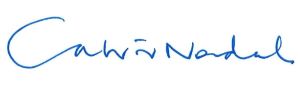 Salvör Nordal,Umboðsmaður barna